Детское творчество «Пасхальные курочки»Такую поделку можно приготовить вместе с детьми. Для этого потребуется цветная бумага, ножницы, клей, фломастеры.  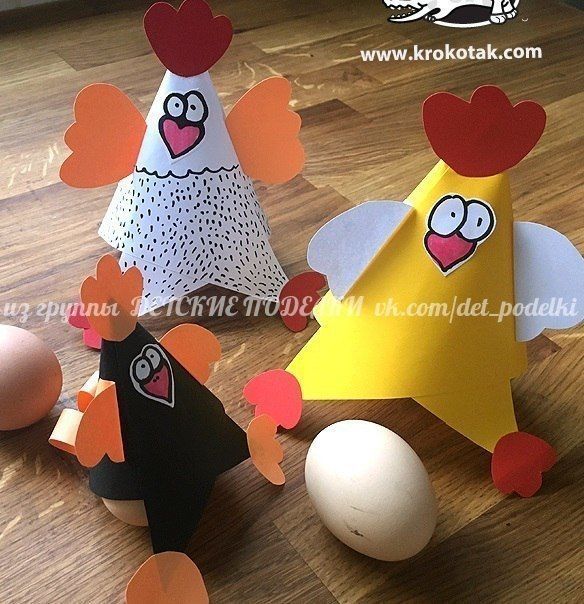 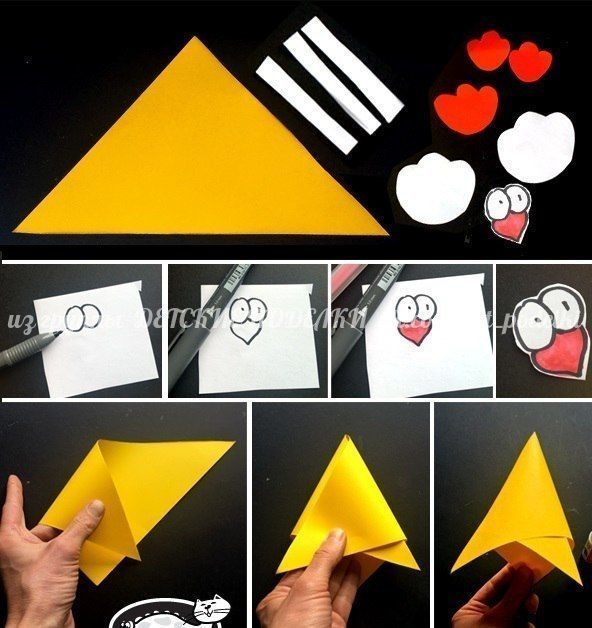 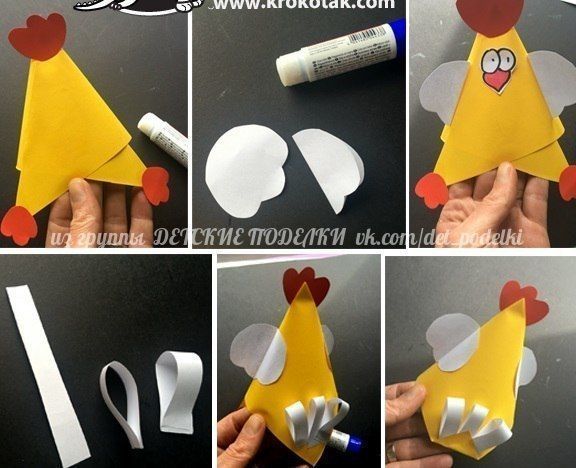 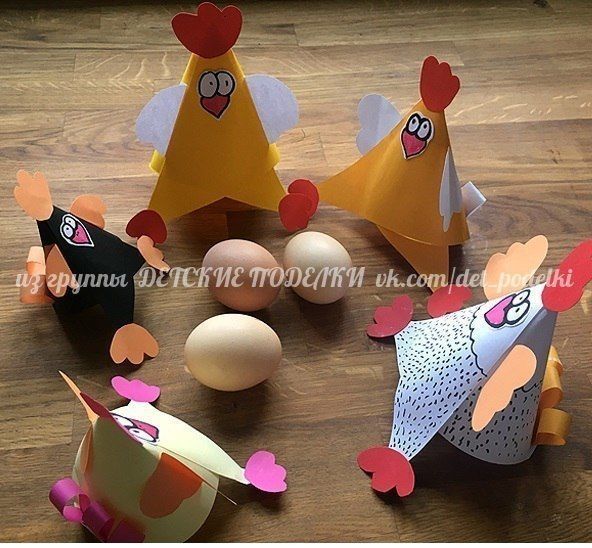 